What’s For Dinner: Chicken Parmesan Casserole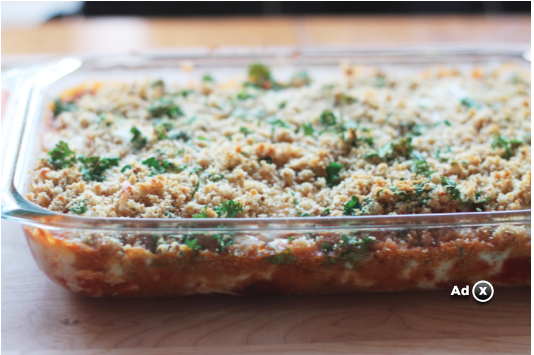 Shopping List:AMOUNTITEM1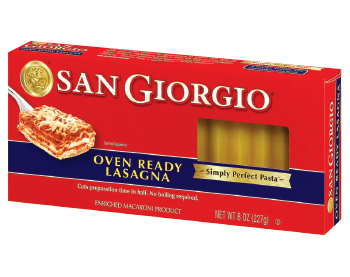 package oven-ready lasagna noodles 1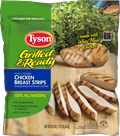 package chicken strips1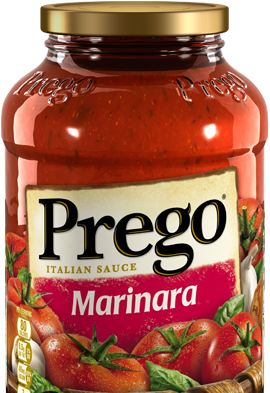 28 oz. jar marinara sauce1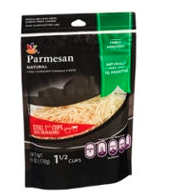 8 oz. package parmesan cheese1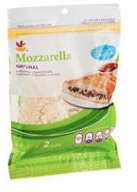  8 oz. package mozzarella cheese1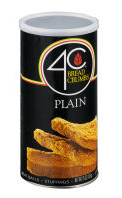 1 cup bread crumbs1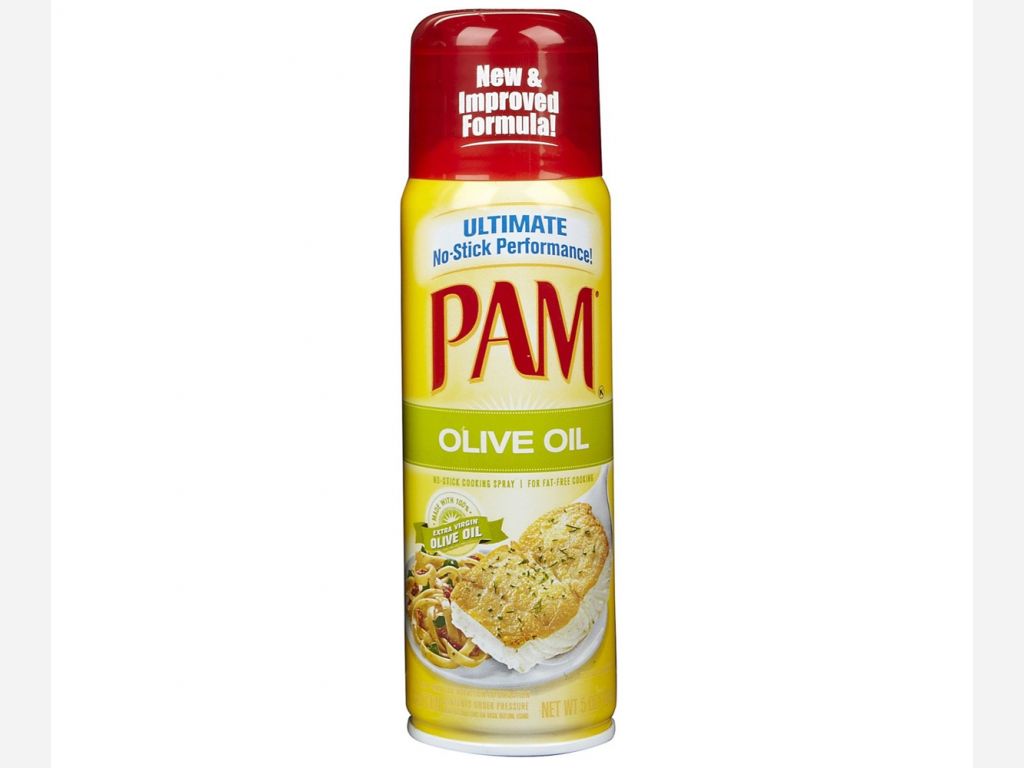 1 can spray oil 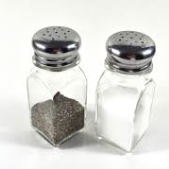 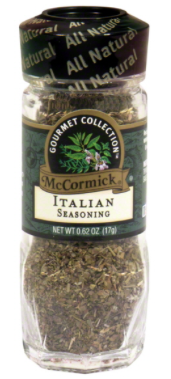 Salt, pepper, italian seasoning in small amounts.See original recipe in supporting materials.